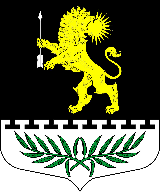 ЛЕНИНГРАДСКАЯ ОБЛАСТЬЛУЖСКИЙ МУНИЦИПАЛЬНЫЙ РАЙОНАДМИНИСТРАЦИЯ СЕРЕБРЯНСКОГО СЕЛЬСКОГО ПОСЕЛЕНИЯПОСТАНОВЛЕНИЕ От 21 февраля 2022 года		                                                                       № 31Об утверждении формы проверочного листа, используемого при осуществлении муниципального контроля в сфере благоустройства на территории Серебрянского сельского поселенияВ соответствии со статьей 53 Федерального закона от 31.07.2020 № 248-ФЗ «О государственном контроле (надзоре) и муниципальном контроле в Российской Федерации», а также принимая во внимание вступающее в силу с 1 марта 2022 года постановление Правительства Российской Федерации от 27.10.2021 № 1844 «Об утверждении требований к разработке, содержанию, общественному обсуждению проектов форм проверочных листов, утверждению, применению, актуализации форм проверочных листов, а также случаев обязательного применения проверочных листов», администрация Серебрянского сельского поселения ПОСТАНОВЛЯЕТ:1. Утвердить форму проверочного листа, используемого при осуществлении муниципального контроля в сфере благоустройства на территории Серебрянского сельского поселения, согласно приложению.2. Настоящее Постановление вступает в силу со дня его официального опубликования.3. Обеспечить размещение настоящего Постановления на официальном сайте администрации Серебрянского сельского поселения в информационно-коммуникационной сети «Интернет» и внесение формы проверочного листа в единый реестр видов федерального государственного контроля (надзора), регионального государственного контроля (надзора), муниципального контроля.Глава администрацииСеребрянского сельского поселения            Приложениек постановлению администрации Серебрянского сельского поселения от 21.02.2022 № 31ФормаQR-код, предусмотренный постановлением Правительства Российской Федерации 
от 16.04.2021 № 604 «Об утверждении Правил формирования и ведения единого реестра контрольных (надзорных) мероприятий и о внесении изменения в постановление Правительства Российской Федерации от 28 апреля 2015 г. 
№ 415».Проверочный лист, используемый при осуществлении муниципального контроля в сфере благоустройства на территории Серебрянского сельского поселения
(далее также – проверочный лист)                                                                                                          «____» ___________20 ___ г.                                                                                                                          дата заполнения проверочного листа1. Вид    контроля,    включенный    в    единый    реестр     видов    контроля:________________________________________________________________________________________________________________________________________________________________________________________________________________________________________________________________________2.  Наименование    контрольного    органа и    реквизиты    нормативного правового акта об утверждении формы проверочного листа: __________________________________________________________________________________________________________________________________________________________________________________________________________________________________________________________________________________________________________________________________________3. Вид контрольного мероприятия: ______________________________________________________________________________________________________4. Объект муниципального контроля, в отношении которого проводится контрольное мероприятие: ________________________________________________________________________________________________________________________________________________________________________________________________________________________________________________5. Фамилия, имя и отчество (при наличии) гражданина или индивидуальногопредпринимателя, его идентификационный номер налогоплательщика и (или) основной государственный регистрационный номер индивидуального предпринимателя, адрес регистрации гражданина или индивидуального предпринимателя, наименование юридического лица, его идентификационный номер налогоплательщика и (или) основной государственный регистрационный номер, адрес юридического лица (его филиалов, представительств, обособленных структурных подразделений), являющихся контролируемыми лицами:____________________________________________________________________________________________________________________________________________________________________________________________________________________________________________________________________________________________________________________________________________________________________________________________________________6. Место (места) проведения контрольного мероприятия с заполнениемпроверочного листа: ______________________________________________________________________________________________________________________________________________________________________________________________________________________________________________________7. Реквизиты решения контрольного органа о проведении контрольного мероприятия, подписанного уполномоченным должностным лицом контрольного органа: ____________________________________________________________________________________________________________________________________________________________________________________8. Учётный номер контрольного мероприятия: ____________________________________________________________________________________________9. Список контрольных вопросов, отражающих содержание обязательных требований, ответы на которые свидетельствует о соблюдении или несоблюдении контролируемым лицом обязательных требований:№ п/пСписок контрольных вопросов, отражающих содержание обязательных требований, ответы на которые свидетельствует о соблюдении или несоблюдении контролируемым лицом обязательных требованийРеквизиты нормативных правовых актов с указанием их структурных единиц, которыми установлены обязательные требованияОтветы на контрольные вопросыОтветы на контрольные вопросыОтветы на контрольные вопросыПримечание (подлежит обязательному заполнению в случае заполнения графы «неприменимо»)№ п/пСписок контрольных вопросов, отражающих содержание обязательных требований, ответы на которые свидетельствует о соблюдении или несоблюдении контролируемым лицом обязательных требованийРеквизиты нормативных правовых актов с указанием их структурных единиц, которыми установлены обязательные требованияданетнеприменимоПримечание (подлежит обязательному заполнению в случае заполнения графы «неприменимо»)1. Контрольные вопросы применительно к содержанию прилегающих территорий1. Контрольные вопросы применительно к содержанию прилегающих территорий1. Контрольные вопросы применительно к содержанию прилегающих территорий1. Контрольные вопросы применительно к содержанию прилегающих территорий1. Контрольные вопросы применительно к содержанию прилегающих территорий1. Контрольные вопросы применительно к содержанию прилегающих территорий1. Контрольные вопросы применительно к содержанию прилегающих территорий1.1Очищается ли контролируемым лицом (собственник и (или) иной законный владелец здания, строения, сооружения, земельного участка, нестационарного объекта (за исключением собственника или иного законного владельца помещения в многоквартирном доме, земельный участок под которым не образован или образован по границам такого дома)прилегающая территория от мусора и иных отходов производства и потребления, опавшей листвы, сухой травянистой растительности, сорной растительности, коры деревьев, порубочных остатков деревьев и кустарников?Статья 13. Правил благоустройства территории муниципального образования Серебрянского сельского поселения Лужского муниципального района Ленинградской области, утвержденных решением Совета депутатов Серебрянского сельского поселенияот 30 октября 2017 года № 97, статья 4.14, 4.15 Закона Ленинградской области от 02.07.2003 № 47-оз «Об административных правонарушениях»1.2Очищается ли контролируемым лицом (собственник и (или) иной законный владелец здания, строения, сооружения, земельного участка, нестационарного объекта (за исключением собственника или иного законного владельца помещения в многоквартирном доме, земельный участок под которым не образован или образован по границам такого дома)прилегающая территория, за исключением цветников и газонов, от снега и наледи для обеспечения свободного и безопасного прохода граждан?Статья 4, статья 13 Правил благоустройства территории муниципального образования Серебрянского сельского поселения Лужского муниципального района Ленинградской области, утвержденных решением Совета депутатов Серебрянского сельского поселенияот 30 октября 2017 года № 97, статья 4.14, 4.15 Закона Ленинградской области от 02.07.2003 № 47-оз «Об административных правонарушениях»1.3Осуществляются ли контролируемым лицом (собственник и (или) иной законный владелец здания, строения, сооружения, земельного участка, нестационарного объекта (за исключением собственника или иного законного владельца помещения в многоквартирном доме, земельный участок под которым не образован или образован по границам такого дома)на прилегающей территории покос травы и обрезка поросли?Статья 4, статья 13 Правил благоустройства территории муниципального образования Серебрянского сельского поселения Лужского муниципального района Ленинградской области, утвержденных решением Совета депутатов Серебрянского сельского поселенияот 30 октября 2017 года № 97,статья 4.5, 4.10 Закона Ленинградской области от 02.07.2003 № 47-оз «Об административных правонарушениях»2. Контрольные вопросы применительно к иным территориям, элементам и объектам благоустройства2. Контрольные вопросы применительно к иным территориям, элементам и объектам благоустройства2. Контрольные вопросы применительно к иным территориям, элементам и объектам благоустройства2. Контрольные вопросы применительно к иным территориям, элементам и объектам благоустройства2. Контрольные вопросы применительно к иным территориям, элементам и объектам благоустройства2. Контрольные вопросы применительно к иным территориям, элементам и объектам благоустройства2. Контрольные вопросы применительно к иным территориям, элементам и объектам благоустройства2.1Установлены ли контролируемым лицом ограждения, препятствующие свободному доступу маломобильных групп населения к объектам образования, здравоохранения, культуры, физической культуры и спорта, социального обслуживания населения?Статья 15 Правил благоустройства территории муниципального образования Серебрянского сельского поселения Лужского муниципального района Ленинградской области, утвержденных решением Совета депутатов Серебрянского сельского поселенияот 30 октября 2017 года № 972.2Обеспечено ли контролируемым лицом (собственником и (или) иным законным владельцем здания, строения, сооружения либо уполномоченным лицом) надлежащее содержание фасада соответствующего здания, строения, сооружения (окраска поверхности фасада, отсутствие на фасаде пятен, надписей и поврежденных мест)?Статья 4 Правил благоустройства территории муниципального образования Серебрянского сельского поселения Лужского муниципального района Ленинградской области, утвержденных решением Совета депутатов Серебрянского сельского поселенияот 30 октября 2017 года № 97,статья 4.5 Закона Ленинградской области от 02.07.2003 № 47-оз «Об административных правонарушениях»2.3Повреждены ли (уничтожены ли) контролируемым лицом специальные знаки, надписи, содержащие информацию, необходимую для эксплуатации инженерных сооружений?Статья 9  Правил благоустройства территории муниципального образования Серебрянского сельского поселения Лужского муниципального района Ленинградской области, утвержденных решением Совета депутатов Серебрянского сельского поселенияот 30 октября 2017 года № 97,статья 4.12 Закона Ленинградской области от 02.07.2003 № 47-оз «Об административных правонарушениях»2.4Осуществлены ли контролируемым лицом земляные работы без разрешения на их осуществление? Статья 14 Правил благоустройства территории муниципального образования Серебрянского сельского поселения Лужского муниципального района Ленинградской области, утвержденных решением Совета депутатов Серебрянского сельского поселенияот 30 октября 2017 года № 972.5Осуществлены ли контролируемым лицом земляные работы с превышением срока действия разрешения на их осуществление?Статья 14 Правил благоустройства территории муниципального образования Серебрянского сельского поселения Лужского муниципального района Ленинградской области, утвержденных решением Совета депутатов Серебрянского сельского поселенияот 30 октября 2017 года № 972.6Созданы ли контролируемым лицом при осуществлении земляных работ препятствия для свободного прохода к зданиям и входам в них, а также для свободных въездов во дворы, обеспечения безопасности пешеходов и безопасного пешеходного движения, включая инвалидов и другие маломобильные группы населения?Статья 14 Правил благоустройства территории муниципального образования Серебрянского сельского поселения Лужского муниципального района Ленинградской области, утвержденных решением Совета депутатов Серебрянского сельского поселенияот 30 октября 2017 года № 972.7Направлено ли в администрацию Серебрянского сельского поселения уведомление о проведении земляных работ в результате аварий?Статья 14 Правил благоустройства территории муниципального образования Серебрянского сельского поселения Лужского муниципального района Ленинградской области, утвержденных решением Совета депутатов Серебрянского сельского поселенияот 30 октября 2017 года № 97,статьи 4.12 Закона Ленинградской области от 02.07.2003 № 47-оз «Об административных правонарушениях»2.8Допущено ли контролируемым лицом размещение транспортного средства на газоне или иной озеленённой или рекреационной территории?Пункт 2.6.5 статьи 2 Правил благоустройства территории муниципального образования Серебрянского сельского поселения Лужского муниципального района Ленинградской области, утвержденных решением Совета депутатов Серебрянского сельского поселенияот 30 октября 2017 года № 97 Закона Ленинградской области от 02.07.2003 № 47-оз «Об административных правонарушениях»2.9Допущено ли контролируемым лицом загрязнение территории общего пользования транспортным средствомво время его эксплуатации, обслуживания или ремонта, при перевозке грузов или выезде со строительной площадки (вследствие отсутствия тента или укрытия)?Пункт 2.6.8 статьи 2 Правил благоустройства территории муниципального образования Серебрянского сельского поселения Лужского муниципального района Ленинградской области, утвержденных решением Совета депутатов Серебрянского сельского поселенияот 30 октября 2017 года № 97,статьи 5.11 Закона Ленинградской области от 02.07.2003 № 47-оз «Об административных правонарушениях»2.10Допущено ли контролируемым лицом загрязнение территории общего пользования транспортным средствомво время его эксплуатации, обслуживания или ремонта, при перевозке грузов или выезде со строительной площадки (вследствие отсутствия тента или укрытия)?Пункт 2.6.8 статьи 2 Правил благоустройства территории муниципального образования Серебрянского сельского поселения Лужского муниципального района Ленинградской области, утвержденных решением Совета депутатов Серебрянского сельского поселенияот 30 октября 2017 года № 97,статьи 5.11 Закона Ленинградской области от 02.07.2003 № 47-оз «Об административных правонарушениях»2.11Допущено ли контролируемым лицом удаление (снос) деревьев и (или) кустарников без порубочного билета?Пункт 2.6.13 статьи 2 Правил благоустройства территории муниципального образования Серебрянского сельского поселения Лужского муниципального района Ленинградской области, утвержденных решением Совета депутатов Серебрянского сельского поселенияот 30 октября 2017 года № 97,статьи 4.10, 5.6 Закона Ленинградской области от 02.07.2003 № 47-оз «Об административных правонарушениях»2.12Осуществлены ли контролируемым лицом удаление (снос) деревьев и (или) кустарников с нарушением срока, установленного порубочным билетом?Пункт 2.6.13 статьи 2 Правил благоустройства территории муниципального образования Серебрянского сельского поселения Лужского муниципального района Ленинградской области, утвержденных решением Совета депутатов Серебрянского сельского поселенияот 30 октября 2017 года № 97,4.10, 5.6 Закона Ленинградской области от 02.07.2003 № 47-оз «Об административных правонарушениях»2.13Осуществлена ли контролируемым лицом очистка от снега, наледи и сосулек кровли здания (сооружения), в отношении которого контролируемое лиц несёт соответствующую обязанность в соответствии с законодательством?Пункт 4.14, статьи 4 Правил благоустройства территории муниципального образования Серебрянского сельского поселения Лужского муниципального района Ленинградской области, утвержденных решением Совета депутатов Серебрянского сельского поселенияот 30 октября 2017 года № 97,статьи 4.14, 4.15 Закона Ленинградской области от 02.07.2003 № 47-оз «Об административных правонарушениях»2.14Допущены ли контролируемым лицом выпас сельскохозяйственных животных и птиц на территориях общего пользования, в границах полосы отвода автомобильной дороги либо оставление их без присмотра или без привязи при осуществлении прогона и выпаса?Статья 2 Правил благоустройства территории муниципального образования Серебрянского сельского поселения Лужского муниципального района Ленинградской области, утвержденных решением Совета депутатов Серебрянского сельского поселенияот 30 октября 2017 года № 97,статья 2.2 глава 2 Закона Ленинградской области от 02.07.2003 № 47-оз «Об административных правонарушениях»2.15Допущены ли контролируемым лицом вывоз или выгрузка бытового, строительного мусора, грунта, промышленных отходов и сточных вод из выгребных ям в места, не отведенные для этой цели администрацией Серебрянского сельского поселения и не согласованные с органами санитарно-эпидемиологического надзора и органом по охране окружающей среды?Пункт 2.6.1, статьи 2 Правил благоустройства территории муниципального образования Серебрянского сельского поселения Лужского муниципального района Ленинградской области, утвержденных решением Совета депутатов Серебрянского сельского поселенияот 30 октября 2017 года № 972.16Допущены ли контролируемым лицом сброс в водоем бытовых, производственных отходов или загрязнение прилегающей к водоему территории?Статьи 2 Правил благоустройства территории муниципального образования Серебрянского сельского поселения Лужского муниципального района Ленинградской области, утвержденных решением Совета депутатов Серебрянского сельского поселенияот 30 октября 2017 года № 972.17Производилась ли контролируемым лицом расклейка афиш, объявлений на фасадах зданий, столбах, деревьях, остановочных павильонах и других объектах внешнего благоустройства, не предназначенных для этой цели?Пункт 2.6.14 статьи 2 Правил благоустройства территории муниципального образования Серебрянского сельского поселения Лужского муниципального района Ленинградской области, утвержденных решением Совета депутатов Серебрянского сельского поселенияот 30 октября 2017 года № 972.18Создавались ли контролируемым лицом препятствия для проведения работ по ручной или механизированной уборке территории, по очистке кровель зданий от снега, наледи и (или) удалению сосулек, деятельности специализированной организации по сбору и вывозу (транспортировке) с помощью транспортных средств твёрдых коммунальных отходов из мест, предназначенных для их накопления (временного складирования) в контейнерах, мусоросборниках или на специально отведённых площадках, путем размещения транспортных средств на внутридворовых территориях и внутриквартальных проездах без учета информации (объявлений, предупреждений) уполномоченного органа и (или) специализированной организации о сроках проведения указанных выше работ?Статьи 16 Правил благоустройства территории муниципального образования Серебрянского сельского поселения Лужского муниципального района Ленинградской области, утвержденных решением Совета депутатов Серебрянского сельского поселенияот 30 октября 2017 года № 97, статья 4.14, 4.15 главы 4 Закона Ленинградской области от 02.07.2003 № 47-оз «Об административных правонарушениях»2.19Осуществлено ли контролируемым лицом устройство выгребных ям за границей земельного участка частного домовладения (на земельных участках общего пользования, занятых улицами, проездами, тротуарами, автомобильными дорогами и на участках проложенных коммуникаций) за исключением случаев, не противоречащих законодательству?Статья 11 Правил благоустройства территории муниципального образования Серебрянского сельского поселения Лужского муниципального района Ленинградской области, утвержденных решением Совета депутатов Серебрянского сельского поселенияот 30 октября 2017 года № 972.20Проведено ли контролируемым лицом, осуществляющим прокладку, переустройство, ремонт и содержание подземных коммуникаций на территориях общего пользования, ограждение участка осуществления работ, котлована, ямы, траншеи и канавы во избежание доступа посторонних лиц?Статья 15 Правил благоустройства территории муниципального образования Серебрянского сельского поселения Лужского муниципального района Ленинградской области, утвержденных решением Совета депутатов Серебрянского сельского поселенияот 30 октября 2017 года № 972.21Осуществлено ли контролируемым лицом, осуществляющим прокладку, переустройство, ремонт и содержание подземных коммуникаций на территориях общего пользования, восстановление нарушенных элементов благоустройства на территории непосредственного осуществления земляных работ, территории, используемой для перемещения техники в месте осуществления работ, а также на территории складирования грунта и строительных материалов?Статьи 12 Правил благоустройства территории муниципального образования Серебрянского сельского поселения Лужского муниципального района Ленинградской области, утвержденных решением Совета депутатов Серебрянского сельского поселенияот 30 октября 2017 года № 972.22Осуществлялось ли контролируемым лицом выжигание сухой растительности либо сжигание листьев деревьев, кустарников на территории населенного пункта?Пункт 2.6. статьи 2 Правил благоустройства территории муниципального образования Серебрянского сельского поселения Лужского муниципального района Ленинградской области, утвержденных решением Совета депутатов Серебрянского сельского поселенияот 30 октября 2017 года № 972.23Соблюдены ли контролируемым лицом установленные Правилами благоустройства территории Серебрянского сельского поселения требования к вывескам?Статьи 4, 9 Правил благоустройства территории муниципального образования Серебрянского сельского поселения Лужского муниципального района Ленинградской области, утвержденных решением Совета депутатов Серебрянского сельского поселенияот 30 октября 2017 года № 972.24Выполнены ли контролируемым лицом на принадлежащем ему земельном участке мероприятия по выявлению карантинных и ядовитых растений, локализации и ликвидации их очагов?Статья 4 Правил благоустройства территории муниципального образования Серебрянского сельского поселения Лужского муниципального района Ленинградской области, утвержденных решением Совета депутатов Серебрянского сельского поселенияот 30 октября 2017 года № 97(должность, фамилия, инициалы должностного лица контрольного органа, в должностные обязанности которого в соответствии с положением о виде контроля, должностным регламентом или должностной инструкцией входит осуществление полномочий по виду контроля, в том числе проведение контрольных мероприятий, проводящего контрольное мероприятие и заполняющего проверочный лист)(должность, фамилия, инициалы должностного лица контрольного органа, в должностные обязанности которого в соответствии с положением о виде контроля, должностным регламентом или должностной инструкцией входит осуществление полномочий по виду контроля, в том числе проведение контрольных мероприятий, проводящего контрольное мероприятие и заполняющего проверочный лист)(подпись)